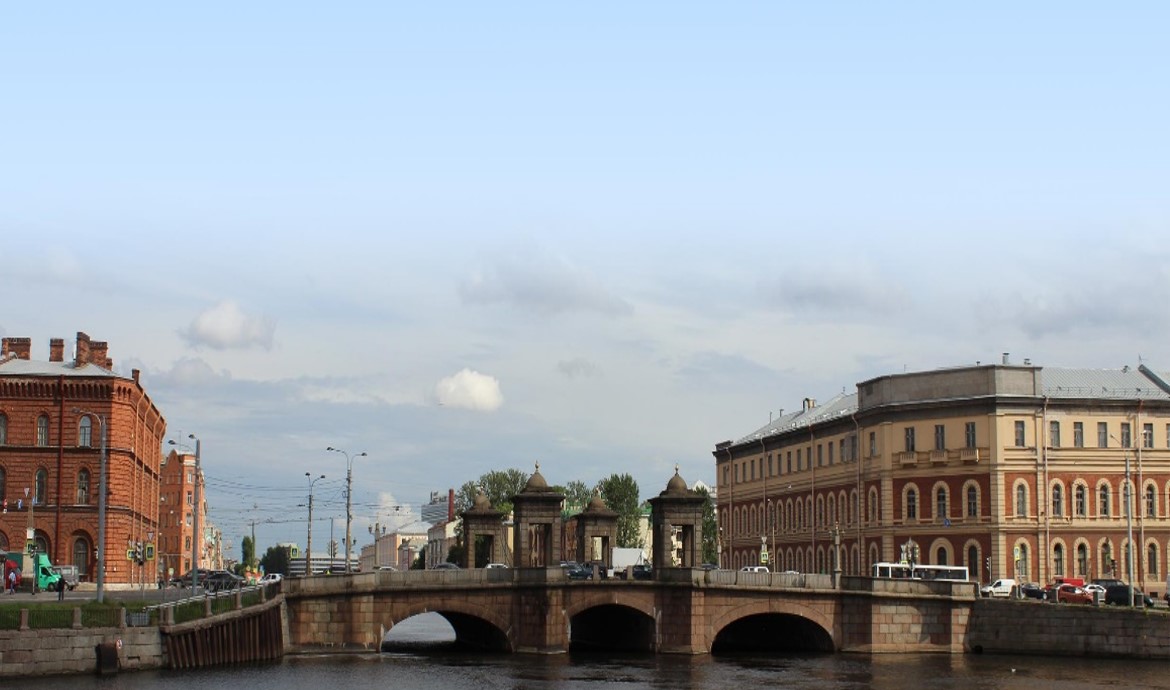 Муниципальное образование муниципальный округ КоломнаБЮДЖЕТДЛЯ ГРАЖДАНСентябрь 2017Оглавление:            1. Основные характеристики Муниципального образования ………………….… 3            2. Основные показатели социально-экономического развития……………………5            3. Основные задачи и приоритетные направления бюджетной политики………..8            4. Доходы бюджета……………………………………………………………...……11             5. Расходы бюджета ……………………………………………………...………..…15            6. Межбюджетные отношения …………………………………………………....…21            7. Информация о позиции в рейтингах по качеству управления бюджетным процессом             и по степени прозрачности бюджетного процесса…………………………….…..22             8. Глоссарий …………………………………………………………………… ….…22           9. Контактная информация…………………………………………………………….251. Основные характеристики Муниципального образованияГраница муниципального образования (граница муниципального округа Коломна) проходит от Крюкова канала по оси реки Фонтанки до реки Большой Невы, далее по оси реки Большой Невы до Ново-Адмиралтейского канала, далее по оси Ново-Адмиралтейского канала до реки Мойки, далее по оси реки Мойки до Крюкова канала, далее по оси Крюкова канала до реки Фонтанки.Численность населения: 40412 человек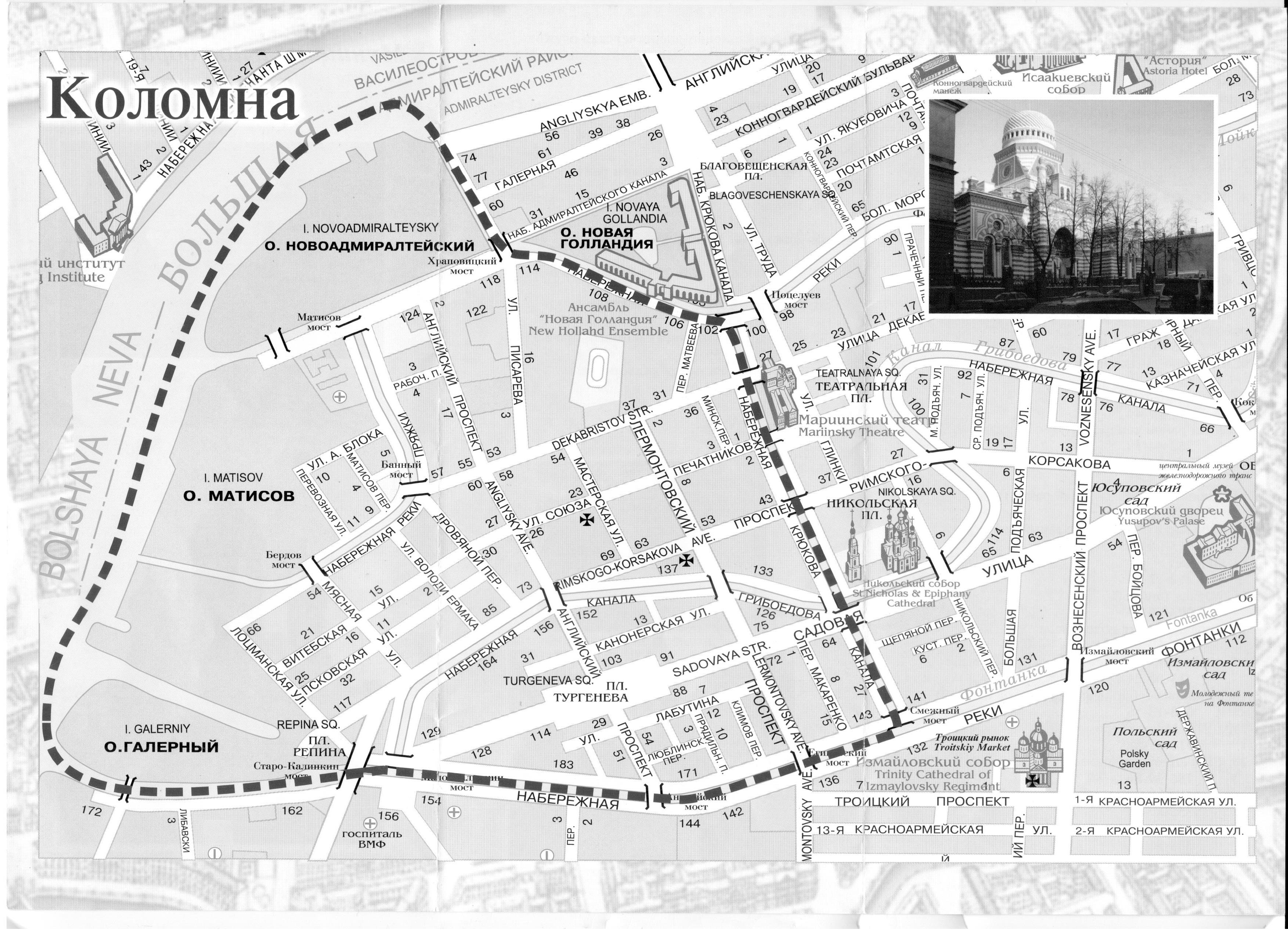 Описание административно-территориального деления Санкт-Петербурга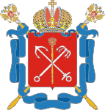 Город Санкт-Петербург имеет статус города федерального значения в соответствии с Конституцией Российской Федерации.Территория Санкт-Петербурга разделена на 18 административно-территориальных единиц – районов Санкт-Петербурга. В границах районов располагаются 111 внутригородских муниципальных образований (в соответствии с Законом Санкт-Петербурга «О территориальном устройстве Санкт-Петербурга»).В границах районов Санкт-Петербурга  осуществляют свою деятельность, то есть проводят политику Санкт-Петербурга и осуществляют управление на территории вверенных им районов, исполнительные органы государственной власти Санкт-Петербурга – администрации районов Санкт-Петербурга, которые наравне с комитетами и управлениями Санкт-Петербурга входят в состав Администрации Санкт-Петербурга. Администрацию районов формирует Правительство города. Главы администраций районов назначаются губернатором.  Территориальное деление Санкт-Петербурга: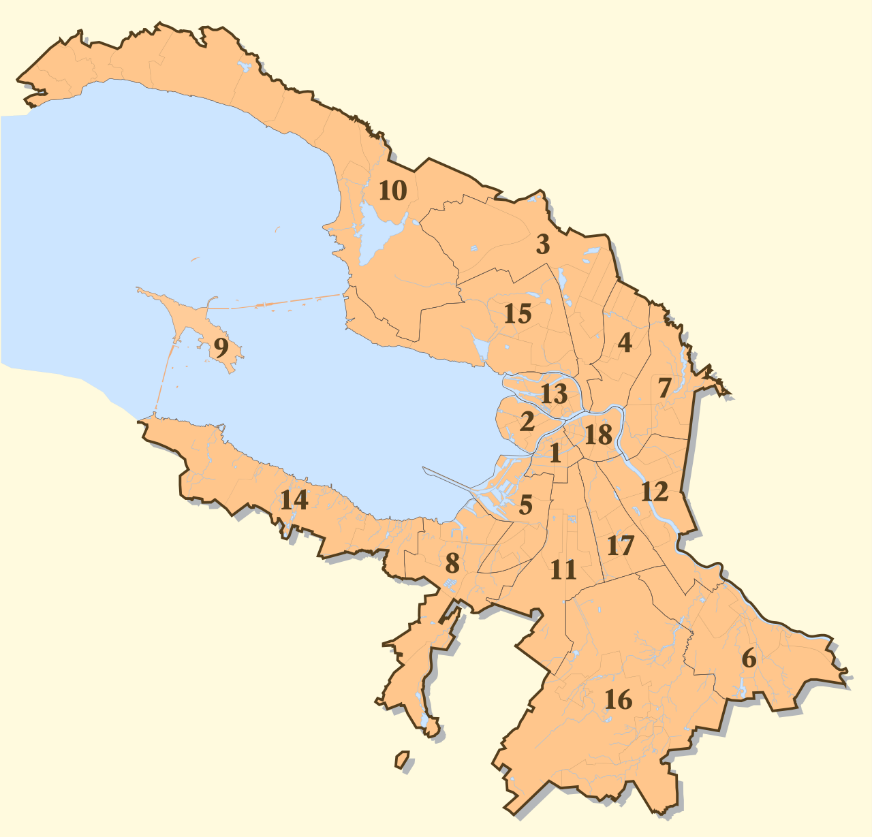 АдмиралтейскийВасилеостровскийВыборгскийКалининскийКировскийКолпинскийКрасногвардейскийКрасносельскийКронштадтскийКурортныйМосковскийНевскийПетроградскийПетродворцовыйПриморскийПушкинскийФрунзенскийЦентральныйФормирование муниципальных образований происходило по принципу дробления территорий административных районов на 111 территориальных, в границах которых осуществляется местное самоуправление в Санкт-Петербурге. 2. Основные показатели социально-экономического развитияПрогноз социально-экономического развития муниципального образования муниципальный округ Коломна на 2017 год разработан на основе анализа социально-экономического развития муниципального образования за период 2015-2016 гг., оценки социально-экономического развития территории до конца 2016 года, тенденций развития экономики и социальной сферы на планируемый финансовый 2017 год. Основные показатели, определенные в прогнозе социально-экономического развития МО Коломна на 2017 год и период до 2019 года, представлены в таблице:Базовая составляющая прогнозаДанные, учитываемые при формировании базовой составляющей прогнозаФормирование доходной части бюджета МО Коломна на 2017 год запланировано с увеличением объемов поступлений на 17 млн. рублей или на 26 %, что в основном связано с увеличением  норматива отчисления налога, взимаемого в связи с применением упрощенной системы налогообложения с 10 % в 2016 году до 20% в 2017 году и предоставлением бюджету МО Коломна субсидии из бюджета Санкт-Петербурга на реализацию муниципальной  программы по благоустройству территории муниципального образования.Формирование расходной части бюджета МО Коломна на 2017 год произошло с увеличением  объемов расходов на 17 млн. рублей или на 26 %, что также связано с увеличением норматива отчисления налога, взимаемого в связи с применением упрощенной системы налогообложения с 10 % в 2016 году до 20% в 2017 году  и предоставлением бюджету МО Коломна субсидии из бюджета Санкт-Петербурга на реализацию муниципальной программы по благоустройству территории муниципального образования. Кроме того, прогнозируется незначительный остаток денежных средств на счете местной администрации, как источник внутреннего покрытия дефицита бюджета МО Коломна.В течение года возможна корректировка сумм бюджетных назначений при наличии дополнительных поступлений в местный бюджет. Благодаря накопленному опыту, кадровому составу, действующей нормативно-правовой базе органы местного самоуправления реализуют возложенные на них полномочия по решению вопросов местного значения.Основные цели и приоритеты социально-экономической политикиОсновными задачами органов местного самоуправления в области социально- экономической политики на 2017 год является улучшение качества жизни населения муниципального образования муниципальный округ Коломна: решение вопросов местного значения по таким направлениям, как благоустройство, организация досуга молодежи, оздоровление и спорт, работа с молодежью с целью профилактики правонарушений, повышение уровня безопасности, опека и попечительство.Для достижения указанных целей необходимо увеличить доходы местного бюджета; укрепить финансово-экономическую базу органов местного самоуправления; развить формы гражданского участия в деятельности органов местного самоуправления; активизировать работу по взаимодействию органов местного самоуправления и органов государственной власти; повысить эффективность работы органов местного самоуправления по решению вопросов местного значения.Муниципальный заказРазмещение муниципального заказа осуществляется на конкурсной (открытый конкурс, открытый аукцион) и внеконкурсной основе (запрос ценовых котировок, размещение заказа у единственного источника), в случаях предусмотренных действующим законодательством. (Федеральный закон от 05.04.2013 № 44-ФЗ «О контрактной системе в сфере закупок товаров, работ, услуг для обеспечения государственных и муниципальных нужд»). Размещение муниципального заказа в 2017 году на выполнение работ по комплексному благоустройству внутридворовых территорий, закупку и установку детского и спортивного оборудования, малых архитектурных форм, восстановление набивного покрытия площадок и др. путем проведения аукциона и путем запросов ценовых котировок позволит добиться экономии бюджетных средств на 15-20%, которые будут направлены на производство дополнительных объемов работ или закупку товаров и услуг в соответствии с целевым назначением бюджетных средств.Опека и попечительство. Приемные семьиВ соответствии с Законом Санкт-Петербурга «О наделении органов местного самоуправления в Санкт-Петербурге отдельными государственными полномочиями Санкт- Петербурга по организации и осуществлению деятельности по опеке и попечительству, назначению и выплате денежных средств на содержание детей, находящихся под опекой (попечительством), и денежных средств на содержание детей, переданных на воспитание в приемные семьи, в Санкт-Петербурге» органам местного самоуправления в Санкт- Петербурге переданы отдельные государственные полномочия в сфере опеки и попечительства, для исполнения которых из бюджета Санкт-Петербурга будут предоставляться субвенции, объем которых определен в соответствии с единой Методикой расчета, утвержденной вышеуказанным Законом Санкт-Петербурга.Размер выплаты денежных средств на питание, приобретение одежды, обуви, мягкого инвентаря на детей, находящихся под опекой, в 2017 году составит 11248 рублей ежемесячно на одного опекаемого ребенка.В 2017 году продолжится работа органа опеки и попечительства:- по увеличению приемных семей;- по организации профилактических мероприятий по предотвращению безнадзорности и правонарушений среди несовершеннолетних;- выявление и устройство детей-сирот и детей, оставшихся без попечения родителей.Исполнение расходных обязательств муниципального образования МО КоломнаОдной из основных задач органов местного самоуправления в области социально- экономической политики на 2017 год является своевременное и в полном объеме исполнение определенных Законом Санкт-Петербурга «О бюджете Санкт-Петербурга на 2017 год и плановый период до 2019 года» расходных обязательств, в том числе:Благоустройство территории муниципального образованияВ рамках благоустройства и озеленения территории муниципального образования, местной администрацией разрабатывается ведомственная целевая программа на основе пожеланий депутатов и жителей. Как указано выше, приоритетным направлением в 2017 году является комплексное благоустройство территории (текущий ремонт и озеленение придомовых территорий дворов, включая проезды и въезды, пешеходные дорожки; уширение территорий дворов в целях организации дополнительных парковочных мест; установка и ремонт ограждений газонов, установка и содержание малых архитектурных форм, уличной мебели и хозяйственно-бытового оборудования; обустройство и содержание детских и спортивных площадок и т.п.).ОбразованиеОрганизация и проведение мероприятий по военно-патриотическому воспитанию граждан (поздравление жителей округа, впервые получающих паспорт гражданина РФ; организация военно-спортивных занятий на базе воинских частей; посещение музеев военных училищ, кадетских корпусов, музея политической истории России, Центрального музея ВМФ России, музея Суворова, музея артиллерии и др.)Ожидаемыми результатами реализации мероприятий по военно-патриотическому воспитанию являются формирование у молодежи ценностных ориентиров, определяющих чувство любви к своему Отечеству и уважения к Вооруженным Силам России, повышение уровня социальной активности и ответственности молодых людей за участие в жизни государства, формирование навыков жизнеобеспечения в природных условиях и умений начальной физической подготовки.Организация и проведение досуговых мероприятий для жителей МО КоломнаСоздание условий для организации досуга населения округа, способствующих профилактике правонарушений среди несовершеннолетних, формированию культурных и духовных ценностей, расширение кругозора различных слоев населения муниципального образования, организация досуга пенсионеров и других социально незащищенных групп населения, основанная на принципах духовного и нравственного воспитания.Планируется проведение тематических экскурсий с посещением музеев, выставочных залов; посещение зрелищных мероприятий (цирк, кино, театр и т.п.).КультураОрганизация местных и участие в организации и проведении городских праздничных и иных зрелищных мероприятий (Уличные гуляния; Местные праздники для жителей МО Коломна «Мои года, мое богатство», «День памяти героев Коломны», «День добра и уважения» и т.д.). Многие мероприятия этого направления проводятся для пожилых людей, людей с ограниченными возможностями, социально незащищенных слоев населения.Создание условий для развития на территории муниципального образования массовой физической культуры и спортаОрганизация проведения физкультурно-оздоровительных и спортивных мероприятий, а также организация физкультурно-спортивной работы по месту жительства пропаганда физической культуры, спорта и здорового образа жизни.Иные расходные обязательства:организация и осуществление мероприятий по предупреждению чрезвычайных ситуаций и защиту населения от чрезвычайных ситуаций;	обеспечение деятельности средств массовой информации, опубликование правовых актов органов местного самоуправления и иной информации; издание справочной  информационной литературы.	участие в профилактике терроризма и экстремизма, дорожно-транспортного травматизма.ФинансыВ 2017 году бюджет муниципального образования будет способен обеспечить финансирование расходных обязательств в соответствии с ведомственными целевыми муниципальными программами.ЗаключениеОсновными принципами деятельности органов местного самоуправления являются:компетентность, профессионализм и строгая ответственность исполнителей за планируемые и осуществляемые действия по реализации в полном объеме местного бюджета;	 реальность решений соответствующих проблем в новых условиях, с учетом меняющегося законодательства Российской Федерации и законодательства Санкт-Петербурга, имеющихся бюджетных и других ресурсных ограничений;	 активная социальная направленность с ориентацией на повышение качества жизни населения муниципального образования муниципальный округ Коломна.3. Основные задачи и приоритетные направления бюджетной и налоговой политики
	Доходы местного бюджета формируются за счет установленных налоговым, финансовым и бюджетным законодательством собственных доходов и доходов за счет отчислений от федеральных и региональных налогов и сборов в целом предполагается планирование доходов со значительным превышением уровня 2016 года.	Расходная часть бюджета планируется на уровне доходов без бюджетного дефицита. При поступлении дополнительных доходов в местный бюджет возможно увеличение расходов в оперативном порядке. Эффективность бюджетных расходов обусловлена формированием и исполнением бюджета на основе ведомственных муниципальных программ.	Расходные обязательства муниципального образования возникают в результате: принятия муниципальных правовых актов по вопросам местного значения и иным вопросам, которые в соответствии с законами Санкт-Петербурга вправе решать органы местного самоуправления, а также заключения муниципальным образованием (от имени муниципального образования) договоров (соглашений) по данным вопросам;принятия муниципальных правовых актов при осуществлении органами местного самоуправления переданных им отдельных государственных полномочий;	Главным критерием эффективности бюджетной политики МО Коломна является улучшение качества повседневной жизни граждан, проживающих на территории муниципального округа.	В 2017 году муниципальное образование продолжит работу по реализации ведомственных целевых программ. Приоритетным направлением деятельности остается благоустройство территории МО, а также:реализация исчерпывающих мер по максимальной мобилизации финансовых ресурсов путем координации деятельности органов местного самоуправления;ровершенствование бюджетного процесса в муниципальном образовании за счет усиления контроля за расходованием финансовых средств местного бюджета;оптимизация расходов на функционирование органов местного самоуправления и рациональной экономии финансовых средств на текущее содержание за счет совершенствования практики размещения муниципального заказа на конкурсной основе;совершенствование функционирования органов местного самоуправления в целях оптимизации связанных с этим бюджетных расходов.дальнейшая оптимизация расходов на функционирование органов местного самоуправления за счет совершенствования их структуры и экономного расходования средств на их текущее содержание за счет совершенствования практики размещения муниципального заказа на конкурсной основе.участие в физическом и гражданско-патриотическом воспитании молодежи;участие в мероприятиях по обучению и отработке практических навыков среди населения способам защиты в чрезвычайных ситуациях, воспитание культуры толерантности и межнационального согласия, формирование в молодежной среде мировоззрения и духовно-нравственной атмосферы;обеспечение экологической безопасности и охраны окружающей среды;формирование негативного отношения населения к фактам потребления наркотических и психотропных веществ и снижения правонарушений, связанных с потреблением наркотиков;обучение детей безопасному поведению на дорогах с учетом их возрастных особенностей;благоустройство придомовых территорий и дворовых территорийВ соответствии со ст. 8 БК РФ в бюджетные полномочия органов государственной власти Санкт-Петербурга входит определение законами Санкт-Петербурга источников доходов бюджетов внутригородских муниципальных образований Санкт-Петербурга, а также установление нормативов отчислений в бюджеты внутригородских муниципальных образований Санкт-Петербурга от федеральных, региональных и (или) местных налогов, предусмотренных специальными налоговыми режимами, подлежащих зачислению в бюджет Санкт- Петербурга в соответствии с БК РФ и законодательством о налогах и сборах. Перечень источников доходов бюджетов внутригородских муниципальных образований Санкт- Петербурга и нормативы отчислений в бюджеты внутригородских муниципальных образований Санкт-Петербурга в 2017 году определен Приложениями к проекту закона Санкт-Петербурга «О бюджете Санкт-Петербурга на 2017 год и плановый период 2018 и 2019 годов».Наиболее важными видами налогов в формировании доходной части местного бюджета на 2017 год являются налоги на совокупный доход, включающие в себя налог, взимаемый в связи с применением упрощённой системы налогообложения и единый налог на вменённый доход для отдельных видов деятельности, налог, взимаемый в связи с применением патентной системы налогообложения. В состав доходной части бюджета включены также доходы от оказания платных услуг и компенсации затрат бюджета муниципального образования, в том числе средства на возмещение ущерба наносимого зелёному фонду, подлежащие зачислению в местные бюджеты в соответствии с законами Санкт-Петербурга; денежные взыскания (штрафы) за нарушение законодательства о применении контрольно-кассовой техники при осуществлении наличных денежных расчётов и (или) расчётов с использованием платёжных карт, зачисляемые в местные бюджеты по месту нарушения административных правонарушений; денежные взыскания (штрафы) за нарушение законодательства Санкт-Петербурга, зачисляемые в местные бюджеты по месту совершения административных правонарушений, в том числе штрафы за административные правонарушения в сфере благоустройства, предусмотренные главой 4 Закона Санкт- Петербурга от 12.05.2010 № 273-70 «Об административных правонарушениях в Санкт- Петербурге» и (штрафы) за административные правонарушения в области предпринимательской деятельности, предусмотренные статьей 44 Закона Санкт-Петербурга от 12.05.2010 № 273-70 «Об административных правонарушениях в Санкт-Петербурге».Основные характеристики бюджетаПроект решения Муниципального совета муниципального образования муниципальный округ Коломна «Об утверждении бюджета муниципального образования муниципальный округ Коломна на 2017 год подготовлен на основе Прогноза социально-экономического развития МО Коломна на 2016 год и период до 2018 года. В основу формирования проекта бюджета МО Коломна положены основные направления бюджетной и налоговой политики. Основные направления бюджетной и налоговой политики, прогноз социально-экономического развития на 2016-2018 годы, ведомственные целевые программы представлены в составе документов и материалов, вносимых одновременно с проектом решения о бюджете МО Коломна.Также учтены требования, установленные следующими документами и проектами документов: «Бюджетный кодекс Российской Федерации» от 31.07.1998 № 145-ФЗ (далее - БК РФ);«Налоговый кодекс Российской Федерации (часть вторая)» от 05.08.2000 № 117-ФЗ;Федеральный закон от 06.10.2003 № 131-ФЗ «Об общих принципах организации местного самоуправления в Российской Федерации»;Закон Санкт-Петербурга от 23.09.2009 № 420-79 «Об организации местного самоуправления в Санкт-Петербурге»; Приказ Минфина Российской Федерации от 01.07.2013 № 65н «Об утверждении указаний о применении бюджетной классификации Российской Федерации»;Закон Санкт-Петербурга № 538-110 от 31.10.2007 о межбюджетных трансфертах, а также постановление Правительства Санкт-Петербурга от 25.12.2007 № 1669;Закон Санкт-Петербурга от 16.01.2008 № 3-6 «О наделении органов местного самоуправления внутригородских муниципальных образований Санкт-Петербурга отдельным государственным полномочием Санкт-Петербурга по определению должностных лиц местного самоуправления, уполномоченных составлять протоколы об административных правонарушениях, и составлению протоколов об административных правонарушениях»; Закон Санкт-Петербурга от 31.10.2007 № 536-109 «О наделении органов местного самоуправления в Санкт-Петербурге отдельными государственными полномочиями Санкт-Петербурга по организации и осуществлению деятельности по опеке и попечительству, назначению и выплате денежных средств на содержание детей, находящихся под опекой или попечительством, и денежных средств на содержание детей, переданных на воспитание в приемные семьи, в Санкт-Петербурге»;Проект Закона Санкт-Петербурга «О бюджете Санкт-Петербурга на 2017 год 
и на плановый период 2018 и 2019 годов»;Положение о бюджетном процессе в муниципальном образовании муниципальный округ Коломна, утвержденное  Решением муниципального совета № 248/81 от 04 сентября 2013 года.Проект местного бюджета составлен на один финансовый год, то есть срок вступления в силу и срок действия утверждённого Муниципальным советом местного бюджета должен быть соответственно  01.01.2017 года и  31.12.2017 года.Проект бюджета МО Коломна составлен на основе среднесрочного финансового плана на 2017 – 2019 годы, прогноза социально-экономического развития МО Коломна на очередной финансовый год в целях финансового обеспечения расходных обязательств МО Коломна.          Приоритетом бюджетной политики является обеспечение устойчивости бюджета МО Коломна и безусловное исполнение принятых обязательств, повышение эффективности и результативности бюджетных расходов.Основными статьями расходов бюджета МО Коломна на 2017 год являются:- сохранение и улучшение состояния территории дворов и придомовых территорий;- организация досуга пенсионеров, школьников и других социально незащищенных групп населения;- предупреждение детской безнадзорности и беспризорности;- пропаганда здорового образа жизни;- военно-патриотическое воспитание молодежи;- повышение знаний правил безопасного поведения на дорогах среди детей, подростков и молодёжи;- повышение эффективности социальной защиты населения;- повышение эффективности бюджетных расходовОсновные параметры проекта бюджета муниципального образования муниципальный округ Коломна на 2017 год:по доходам:на 2017 год – в сумме 81 021,9  тыс. руб. - что на 26,6 % больше, чем назначено на 2016 год,  данное увеличение в основном вызвано увеличением безвозмездных поступлений «субвенции бюджетам субъектов Российской Федерации и муниципальных образований», что обусловлено созданием новых приемных семей,  увеличением числа детей, взятых под опеку и попечительство, а также ростом размера пособий и вознаграждения приемным родителям, и увеличением  субсидии бюджету внутригородского муниципального образования городов федерального значения. Лидирующее положение в бюджете МО Коломна занимают налоговые доходы, их доля в структуре доходов бюджета муниципального образования составляет 54,7 %. по расходам:на 2017 год - в сумме 81 021,9  тыс. руб., что на 26,6 %  выше уровня 2016 года.             Бюджет на 2017 год планируется сбалансированным по доходам и расходам. Доходы и расходы местного бюджета запланированы в сумме 81 021,9 тыс. рублей соответственно. Повышению эффективности управления бюджетными ресурсами будут способствовать меры по обеспечению открытости и прозрачности бюджета.4. Доходы бюджетаДоходы местного бюджета муниципального образования муниципальный округ Коломна на 2017 год формировались в соответствии с действующими актами бюджетного законодательства и законодательства о налогах и сборах Российской Федерации и Санкт-Петербурга. Доходная часть бюджета МО Коломна в 2017 году состоит из собственных доходов, к которым относятся налоговые и неналоговые доходы, безвозмездных поступлений, в состав которых входят субвенции, выделяемые из бюджета Санкт-Петербурга и субсидии на исполнение муниципальной программы по благоустройству территории. Под собственными доходами следует понимать виды доходов, закрепленные на постоянной основе полностью или частично за бюджетом  внутригородского муниципального образования. Собственные доходы местного бюджета учтены в проекте местного бюджета размере 44 305 тыс. руб., безвозмездные поступления – в размере 36 716,9 тыс. руб., в том числе субсидия из бюджета Санкт-Петербурга – 20 000 тыс. руб. В соответствии со ст. 8 БК РФ в бюджетные полномочия органов государственной власти Санкт-Петербурга входит определение законами Санкт-Петербурга источников доходов бюджетов внутригородских муниципальных образований Санкт-Петербурга, а также установление нормативов отчислений в бюджеты внутригородских муниципальных образований Санкт-Петербурга от федеральных, региональных и (или) местных налогов, предусмотренных специальными налоговыми режимами, подлежащих зачислению в бюджет Санкт-Петербурга в соответствии с БК РФ и законодательством о налогах и сборах. Перечень источников доходов бюджетов внутригородских муниципальных образований  Санкт-Петербурга и нормативы отчислений в бюджеты  внутригородских муниципальных образований  Санкт-Петербурга в 2017 году определен Приложением  № 13 к закону Санкт-Петербурга «О бюджете Санкт-Петербурга на 2016 год и плановый период 2017 и 2018 годов». Наиболее важными видами налогов в формировании доходной части местного бюджета на 2017 год являются налоги на совокупный доход, включающие в себя налог, взимаемый в связи с применением упрощённой системы налогообложения и единый налог на вменённый доход для отдельных видов деятельности. В состав доходной части бюджета включены компенсации затрат бюджета муниципального образования, в том числе средства на возмещение ущерба наносимого зелёному фонду, подлежащие зачислению в местные бюджеты в соответствии с законами Санкт-Петербурга; денежные взыскания (штрафы) за нарушение законодательства о применении контрольно-кассовой техники при осуществлении наличных денежных расчётов и (или) расчётов с использованием платёжных карт, зачисляемые в местные бюджеты по месту нарушения административных правонарушений; денежные взыскания (штрафы) за нарушение законодательства Санкт-Петербурга, зачисляемые в местные бюджеты по месту совершения административных правонарушений, в том числе штрафы за административные правонарушения в сфере благоустройства, предусмотренные главой 4 Закона Санкт-Петербурга от 12.05.2010 № 273-70 «Об административных правонарушениях в  Санкт-Петербурге» и (штрафы) за административные правонарушения в области предпринимательской деятельности, предусмотренные статьей 44 Закона Санкт-Петербурга от 12.05.2010 № 237-70 «Об административных правонарушениях в  Санкт-Петербурге». Расчет численных показателей доходов произведен на основании статистических данных по получаемым видам доходов за последние три года с учетом нормативов отчислений и налоговых ставок. При расчете доходов учтен прогноз Комитета Финансов Санкт-Петербурга по отдельным видам доходов. Прогнозируемые объёмы доходов местного бюджета определялись с учетом сохранения сложившихся на протяжении последних лет тенденций развития экономики и  развития малого бизнеса на территории МО Коломна.При прогнозировании доходной части бюджета применялись следующие показатели темпов роста доходов: Безвозмездные поступления:В соответствии с приложениями 16,18  к Закону  «О бюджете Санкт-Петербурга на 2016 год и плановый период 2017 и 2018 годов» бюджету внутригородского муниципального образования муниципальный округ Коломна в 2017 году из бюджета Санкт-Петербурга выделяются денежные средства в размере 16 716,9 тыс. руб. в виде следующих поступлений:Субвенции бюджетам внутригородских муниципальных образований Санкт-Петербурга на выполнение  отдельных государственных полномочий Санкт-Петербурга по организации и осуществлению деятельности по опеке и попечительству в размере 2 769,6 тыс. руб.Субвенции бюджетам внутригородских муниципальных образований Санкт-Петербурга на выполнение  отдельного государственного полномочия Санкт-Петербурга по определению должностных лиц, уполномоченных составлять протоколы об административных правонарушениях, и  составлению протоколов об административных правонарушениях в размере 6,5 тыс. руб.Субвенции бюджетам внутригородских муниципальных образований Санкт-Петербурга на вознаграждение, причитающееся приемному родителю в размере 4 897,4 тыс. руб.Субвенции бюджетам внутригородских муниципальных образований Санкт-Петербурга на содержание ребенка в семье опекуна и  приемной семье в размере 9 043,40 тыс. руб.Прочие субсидии бюджетам внутригородских муниципальных образований городов федерального значения в размере 20 000 тыс. руб.Плановые доходы бюджета на 2017 год:Плановые доходы бюджета (с учетом изменений в бюджет) на 2017 год:Фактические доходы за 2017 год:Структура доходов в 2017 году: Доходы в динамике с 2013 по 2017 г.г.5. Расходы бюджетаПри формировании расходов проекта бюджета муниципального образования на 2017 год местная администрация исходила из необходимости осуществления расходования бюджетных средств исключительно в рамках решения вопросов местного значения, отнесённых к ведению муниципальных образований законом Санкт-Петербурга от 23.09.2009 № 420-79 «Об организации местного самоуправления в Санкт-Петербурге» и предусмотренных Уставом муниципального образования муниципальный округ Коломна. Расходы проекта местного бюджета на 2017 год предусмотрены с учётом  расходных обязательств МО Коломна. Повышению эффективности управления бюджетными ресурсами будут способствовать меры по обеспечению открытости и прозрачности бюджета.Главными распорядителями средств бюджета муниципального образования  являются:Муниципальный совет муниципального образования муниципальный округ Коломна (990);Местная администрация муниципального образования муниципальный округ Коломна (901).Избирательная комиссия муниципального образования муниципальный округ Коломна (994).           При формировании проекта бюджета на 2017 год использованы следующие показатели:           Наиболее значительные объемы ассигнований в 2017 году предусмотрены на исполнение следующих вопросов местного значения:На реализацию тринадцати принятых ведомственных целевых  программ и одной муниципальной программы в бюджете предусмотрено 30 161,5 тыс. рублей. В 2017 году в программах сосредоточено 37%  расходов  бюджета МО Коломна.Приоритетное место в бюджете по-прежнему занимают «социальные» ведомственные целевые программы. Кроме того, по подразделу 0503 «Благоустройство» предусмотрены расходы в размере 27 839,5 тыс. руб. на реализацию ведомственной целевой программы по благоустройству территории муниципального образования, озеленению и созданию зон отдыха, а также муниципальной программы по благоустройству территории. Основной целью этих программ является комплексное благоустройство внутридворовой и придомовой территории; создание благоприятных условий в зоне проживания; создание условий для активного участия населения в проведении работ по сохранности объектов благоустройства; улучшение экологической обстановки на территории муниципального образования; увеличение общего числа зон отдыха, детских и спортивных площадок. В рамках программы по благоустройству внутридворовых и дворовых территорий планируется выполнение следующих видов работ:озеленение внутриквартальных и придомовых территорий (устройство газонов, кронирование, снос, посадка деревьев и кустов); выполнение оформления территории дворов к праздничным мероприятиям;установка металлических газонных ограждений;установка малых архитектурных форм (скамейки, урны, вазоны и т.д.);обустройство зон отдыха;прочие (вывоз мусора, ликвидация несанкционированных свалок, завоз земли и.т.д.); содержание детских и спортивных площадок (текущий ремонт);оборудование контейнерных площадок; установка игрового оборудования на детских и спортивных площадках.         Таким образом, основным приоритетом расходов бюджета муниципального образования муниципальный округ Коломна на 2017 год является реализация мероприятий по благоустройству и озеленению территории муниципального образования, по обустройству детских и спортивных площадок.Плановые расходы на 2017 год:Плановые расходы (с учетом изменений в бюджет) на 2017 год:Фактические расходы на 2017 год:Структура расходов в 2017 годуРасходы в динамике с 2013 по 2017 г.г.6. Межбюджетные отношенияМуниципальное образование муниципальный округ Коломна в соответствии с Законом Санкт-Петербурга от  31.10.2007г. № 536-109 наделено государственными полномочиями по организации и осуществлению деятельности по опеке и попечительству, по выплатам денежных средств на содержание ребенка в семье опекуна и приемной семье, а также по выплатам денежных средств на вознаграждение, причитающееся приемному родителю, и, в соответствии с  Законом Санкт-Петербурга  от 16.01.2008г. № 3-6 – полномочиями по определению должностных лиц местного самоуправления, уполномоченных составлять протоколы об административных правонарушениях, и составлению протоколов об административных правонарушениях.Межбюджетные трансферты 2017 года:7. Информация о позиции в рейтингах по качеству управления бюджетным процессом и по степени прозрачности бюджетного процессаВ соответствии с представленным Рейтингом внутригородских муниципальных образованиях Санкт-Петербурга по качеству управления бюджетным процессом в муниципальных образованиях за 2016 год, на официальном сайте Комитета финансов Санкт-Петербурга отражена следующая информация по МО Коломна: 8. ГлоссарийОсновные понятия, используемые в бюджетном процессе и встречающиеся в «Бюджете для граждан»:бюджет - форма образования и расходования денежных средств, предназначенных для финансового обеспечения задач и функций государства и местного самоуправления;доходы бюджета - поступающие в бюджет денежные средства, за исключением средств, являющихся источниками финансирования дефицита бюджета;расходы бюджета - выплачиваемые из бюджета денежные средства, за исключением средств, являющихся источниками финансирования дефицита бюджета;дефицит бюджета - превышение расходов бюджета над его доходами;профицит бюджета - превышение доходов бюджета над его расходами;бюджетный процесс - регламентируемая законодательством Российской Федерации деятельность органов государственной власти, органов местного самоуправления и иных участников бюджетного процесса по составлению и рассмотрению проектов бюджетов, утверждению и исполнению бюджетов, контролю за их исполнением, осуществлению бюджетного учета, составлению, внешней проверке, рассмотрению и утверждению бюджетной отчетности;расходные обязательства - обусловленные законом, иным нормативным правовым актом, договором или соглашением обязанности публично-правового образования (Российской Федерации, субъекта Российской Федерации, муниципального образования) или действующего от его имени казенного учреждения предоставить физическому или юридическому лицу, иному публично-правовому образованию, субъекту международного права средства из соответствующего бюджета;бюджетные обязательства - расходные обязательства, подлежащие исполнению в соответствующем финансовом году;публичные обязательства - обусловленные законом, иным нормативным правовым актом расходные обязательства публично-правового образования перед физическим или юридическим лицом, иным публично-правовым образованием, подлежащие исполнению в установленном соответствующим законом, иным нормативным правовым актом размере или имеющие установленный указанным законом, актом порядок его определения (расчета, индексации);публичные нормативные обязательства - публичные обязательства перед физическим лицом, подлежащие исполнению в денежной форме в установленном соответствующим законом, иным нормативным правовым актом размере или имеющие установленный порядок его индексации, за исключением выплат физическому лицу, предусмотренных статусом государственных (муниципальных) служащих, а также лиц, замещающих государственные должности Российской Федерации, государственные должности субъектов Российской Федерации, муниципальные должности, работников казенных учреждений, военнослужащих, проходящих военную службу по призыву (обладающих статусом военнослужащих, проходящих военную службу по призыву), лиц, обучающихся (воспитанников) в государственных (муниципальных) образовательных учреждениях;денежные обязательства - обязанность получателя бюджетных средств уплатить бюджету, физическому лицу и юридическому лицу за счет средств бюджета определенные денежные средства в соответствии с выполненными условиями гражданско-правовой сделки, заключенной в рамках его бюджетных полномочий, или в соответствии с положениями закона, иного правового акта, условиями договора или соглашения;межбюджетные отношения - взаимоотношения между публично-правовыми образованиями по вопросам регулирования бюджетных правоотношений, организации и осуществления бюджетного процесса;межбюджетные трансферты - средства, предоставляемые одним бюджетом бюджетной системы Российской Федерации другому бюджету бюджетной системы Российской Федерации;бюджетные полномочия - установленные и принятые правовыми актами, регулирующими бюджетные правоотношения, права и обязанности органов государственной власти (органов местного самоуправления) и иных участников бюджетного процесса по регулированию бюджетных правоотношений, организации и осуществлению бюджетного процесса;кассовое обслуживание исполнения бюджета - проведение и учет операций по кассовым поступлениям в бюджет и кассовым выплатам из бюджета;государственные (муниципальные) услуги (работы) - услуги (работы), оказываемые (выполняемые) органами государственной власти (органами местного самоуправления), государственными (муниципальными) учреждениями и в случаях, установленных законодательством Российской Федерации, иными юридическими лицами;государственное (муниципальное) задание - документ, устанавливающий требования к составу, качеству и (или) объему (содержанию), условиям, порядку и результатам оказания государственных (муниципальных) услуг (выполнения работ);главный распорядитель бюджетных средств (главный распорядитель средств соответствующего бюджета) - орган государственной власти (государственный орган), орган управления государственным внебюджетным фондом, орган местного самоуправления, орган местной администрации, а также наиболее значимое учреждение науки, образования, культуры и здравоохранения, указанное в ведомственной структуре расходов бюджета, имеющие право распределять бюджетные ассигнования и лимиты бюджетных обязательств между подведомственными распорядителями и (или) получателями бюджетных средств;распорядитель бюджетных средств (распорядитель средств соответствующего бюджета) - орган государственной власти (государственный орган), орган управления государственным внебюджетным фондом, орган местного самоуправления, орган местной администрации, казенное учреждение, имеющие право распределять бюджетные ассигнования и лимиты бюджетных обязательств между подведомственными распорядителями и (или) получателями бюджетных средств;получатель бюджетных средств (получатель средств соответствующего бюджета) - орган государственной власти (государственный орган), орган управления государственным внебюджетным фондом, орган местного самоуправления, орган местной администрации, находящееся в ведении главного распорядителя (распорядителя) бюджетных средств казенное учреждение, имеющие право на принятие и (или) исполнение бюджетных обязательств от имени публично-правового образования за счет средств соответствующего бюджета;казенное учреждение - государственное (муниципальное) учреждение, осуществляющее оказание государственных (муниципальных) услуг, выполнение работ и (или) исполнение государственных (муниципальных) функций в целях обеспечения реализации предусмотренных законодательством Российской Федерации полномочий органов государственной власти (государственных органов) или органов местного самоуправления, финансовое обеспечение деятельности которого осуществляется за счет средств соответствующего бюджета на основании бюджетной сметы;бюджетная смета - документ, устанавливающий в соответствии с классификацией расходов бюджетов лимиты бюджетных обязательств казенного учреждения;ведомственная структура расходов бюджета - распределение бюджетных ассигнований, предусмотренных законом (решением) о бюджете, по главным распорядителям бюджетных средств, разделам, подразделам, целевым статьям, группам (группам и подгруппам) видов расходов бюджетов либо по главным распорядителям бюджетных средств, разделам, подразделам и (или) целевым статьям (государственным (муниципальным) программам и непрограммным направлениям деятельности), группам (группам и подгруппам) видов расходов классификации расходов бюджетов;администратор доходов бюджета - орган государственной власти (государственный орган), орган местного самоуправления, орган местной администрации, орган управления государственным внебюджетным фондом, Центральный банк Российской Федерации, казенное учреждение, осуществляющие в соответствии с законодательством Российской Федерации контроль за правильностью исчисления, полнотой и своевременностью уплаты, начисление, учет, взыскание и принятие решений о возврате (зачете) излишне уплаченных (взысканных) платежей, пеней и штрафов по ним, являющихся доходами бюджетов бюджетной системы Российской Федерации;главный администратор доходов бюджета - определенный законом (решением) о бюджете орган государственной власти (государственный орган), орган местного самоуправления, орган местной администрации, орган управления государственным внебюджетным фондом, Центральный банк Российской Федерации, иная организация, имеющие в своем ведении администраторов доходов бюджета и (или) являющиеся администраторами доходов бюджета;администратор источников финансирования дефицита бюджета (администратор источников финансирования дефицита соответствующего бюджета) - орган государственной власти (государственный орган), орган местного самоуправления, орган местной администрации, орган управления государственным внебюджетным фондом, иная организация, имеющие право осуществлять операции с источниками финансирования дефицита бюджета;главный администратор источников финансирования дефицита бюджета (главный администратор источников финансирования дефицита соответствующего бюджета) - определенный законом (решением) о бюджете орган государственной власти (государственный орган), орган местного самоуправления, орган местной администрации, орган управления государственным внебюджетным фондом, иная организация, имеющие в своем ведении администраторов источников финансирования дефицита бюджета и (или) являющиеся администраторами источников финансирования дефицита бюджета;государственная или муниципальная гарантия (государственная гарантия Российской Федерации, государственная гарантия субъекта Российской Федерации, муниципальная гарантия) - вид долгового обязательства, в силу которого соответственно Российская Федерация, субъект Российской Федерации, муниципальное образование (гарант) обязаны при наступлении предусмотренного в гарантии события (гарантийного случая) уплатить лицу, в пользу которого предоставлена гарантия (бенефициару), по его письменному требованию определенную в обязательстве денежную сумму за счет средств соответствующего бюджета в соответствии с условиями даваемого гарантом обязательства отвечать за исполнение третьим лицом (принципалом) его обязательств перед бенефициаром;текущий финансовый год - год, в котором осуществляется исполнение бюджета, составление и рассмотрение проекта бюджета на очередной финансовый год (очередной финансовый год и плановый период);очередной финансовый год - год, следующий за текущим финансовым годом;плановый период - два финансовых года, следующие за очередным финансовым годом;отчетный финансовый год - год, предшествующий текущему финансовому году;9. Контактная информацияМуниципальное образование муниципальный округ Коломна190068, Санкт-Петербург, набережная Крюкова канала, д. 11
Телефон/Факс (812) 714-08-83, 714-08-43Е-mail: mokolomna@inbox.ru, mаkolomna@inbox.ruInternet: www.kolomna-mo.ru№ п/пПоказателиБюджет 2017 г.Прогноз 2018 г.Прогноз 2019 г.1.Численность населения (чел.)40 20440 36540 5302.Доходы местного бюджета (тыс. руб.)81 021,984 851,588 867,93.Расходы местного бюджета (тыс. руб.)81 021,984 851,588 867,94.Дефицит (-), профицит (+)0,00,00,0Наименование показателя2016 год2017 год2018 год2019 годИндекс потребительских цен  (в среднем за год), в % к предыдущему году107,5 %107,7 %107,0%106,9%Размер расчетной единицы для исчисления должностного оклада муниципального служащего, рублей1300140014981601Коэффициент естественного прироста населения, на 1000 человек населения1,31,31,31,3НаименованиеТемпы ростаНалог, взимаемый в связи с применением упрощенной системы налогообложения, в том числе:108,2% Единый налог на вмененный доход для отдельных видов деятельности107,5%Налог, взимаемый в связи с применением патентной системы налогообложения107,5%Штрафы за нарушение законодательства о применении ККТ107,6%Прочие штрафы107,6%НомерНаименованиеКБКБюджетна 2017 год(тыс. руб.)Удельный вес, %Доходы всего, в т.ч.:81 021,90100,01Налоговые и неналоговые доходы1000044 305,0054,71.1Налоги на совокупный доход1050043 190,0053,31.2Доходы от оказания платных услуг и компенсации затрат государства1130010,000,01.3Штрафы, санкции, возмещение ущерба116001 105,001,42Безвозмездные поступления2000036 716,9045,32.1Субсидии бюджетам бюджетной системы Российской Федерации (межбюджетные субсидии)2020220 000,0024,72.2Субвенции бюджетам бюджетной системы Российской Федерации2020316 716,9020,6НомерНаименованиеКБКБюджетс учетом измененийна 2017 год(тыс. руб.)Удельный вес, %Доходы всего, в т.ч.:106 387,30100,01Налоговые и неналоговые доходы1000062 116,4076,71.1Налоги на совокупный доход1050056 055,0069,21.2Доходы от оказания платных услуг и компенсации затрат государства1130010,400,01.3Штрафы, санкции, возмещение ущерба116006 051,007,52Безвозмездные поступления2000044 270,9054,62.1Субсидии бюджетам бюджетной системы Российской Федерации (межбюджетные субсидии)2020228 000,0034,62.2Субвенции бюджетам бюджетной системы Российской Федерации2020316 270,9020,1НомерНаименованиеКБКИсполнение бюджетаза 2017 год (тыс. руб.)Удельный вес, %Доходы всего, в т.ч.:105 377,14100,01Налоговые и неналоговые доходы1000062 649,6158,41.1Налоги на совокупный доход1050056 585,5952,71.2Доходы от оказания платных услуг и компенсации затрат государства1130010,400,01.3Штрафы, санкции, возмещение ущерба116006 053,625,72Безвозмездные поступления2000042 727,5341,62.1Субсидии бюджетам бюджетной системы Российской Федерации (межбюджетные субсидии)2020227 634,9326,32.2Субвенции бюджетам бюджетной системы Российской Федерации2020315 092,6015,3Наименование показателя2017 годИндекс потребительских цен104,8%Темп роста оплаты коммунальных услуг105,1%Размер расчетной единицы для исчисления должностного оклада муниципальных служащих1 400 руб.Размер денежных выплат на содержание детей, находящихся под опекой и попечительством11 248 руб.Для приемных семей с 1 ребенком9 880 руб.Для приемных семей с 2 детьми14 820 руб.Для приемных семей с 3 детьми19 760 руб.Размер доплаты на детей до 3-х лет, с отклонениями в развитии и детей-инвалидов4 940 руб.НаименованиеПроект бюджета 2017 год,(тыс. руб.)Удельный вес, %Благоустройство27 839,534,36%Общегосударственные вопросы17 947,822,15%Социальная политика14 486,817,88%Содержание подведомственных учреждений12 321,215,21%Вопросы в области образования1 512,01,87%Вопросы в области культуры3 350,04,13%Организация и содержание средств массовой информации1 375,01,70%Национальная безопасность и правоохранительная деятельность750, 00,93%НомерНаименование Код раздела и подраз- делаБюджетна 2017 год (тыс. руб.)Удельный вес, %Расходы всего, в т.ч.:81 021,90100,01Общегосударственные вопросы010024 700,2030,51.1Функционирование высшего должностного лица субъекта Российской Федерации и муниципального образования01021 297,201,61.2Функционирование законодательных (представительных) органов государственной власти и представительных органов муниципальных образований01036 407,307,91.3Функционирование Правительства Российской Федерации, высших исполнительных органов государственной власти субъектов Российской Федерации, местных администраций010410 243,3012,61.4Обеспечение проведения выборов и референдумов0107969,601,21.5Резервные фонды011120,000,01.6Другие общегосударственные вопросы01135 762,807,12Национальная безопасность и правоохранительная деятельность0300750,000,92.1Защита населения и территории от чрезвычайных ситуаций природного и техногенного характера, гражданская оборона0309500,000,62.2Другие вопросы в области национальной безопасности и правоохранительной деятельности0314250,000,33Жилищно-коммунальное хозяйство050027 839,5034,43.1Благоустройство050327 839,5034,44Охрана окружающей среды060050,000,14.1Другие вопросы в области охраны окружающей среды060550,000,15Образование 07008 270,4010,25.1Профессиональная подготовка, переподготовка и повышение квалификации070550,000,15.2Молодежная политика и оздоровление детей07076 708,408,35.3Другие вопросы в области образования07091 512,001,96Культура, кинематография08003 350,004,16.1Культура08013 350,004,17Социальная политика100014 486,8017,97.1Социальное обеспечение населения1003546,000,77.2Охрана семьи и детства100413 940,8017,28Физическая культура и спорт1100200,000,28.1Физическая культура 1101200,000,29Средства массовой информации12001 375,001,79.1Периодическая печать и издательства12021 375,001,7НомерНаименование Код раздела и подраз- делаБюджет с учетомизменений на 2017 год (тыс.руб.)Удельный вес, %Расходы всего, в т.ч.:98 461,34100,01Общегосударственные вопросы010025 532,5025,91.1Функционирование высшего должностного лица субъекта Российской Федерации и муниципального образования01021 213,701,21.2Функционирование законодательных (представительных) органов государственной власти и представительных органов муниципальных образований01036 793,806,91.3Функционирование Правительства Российской Федерации, высших исполнительных органов государственной власти субъектов Российской Федерации, местных администраций010410 562,6010,71.4Обеспечение проведения выборов и референдумов0107895,800,91.5Резервные фонды01110,000,01.6Другие общегосударственные вопросы01136 066,606,22Национальная безопасность и правоохранительная деятельность0300771,900,82.1Защита населения и территории от чрезвычайных ситуаций природного и техногенного характера, гражданская оборона0309486,900,52.2Другие вопросы в области национальной безопасности и правоохранительной деятельности0314285,000,33Жилищно-коммунальное хозяйство050042 949,4043,63.1Благоустройство050342 949,4043,64Охрана окружающей среды0600100,000,14.1Другие вопросы в области охраны окружающей среды0605100,000,15Образование 07008 181,308,35.1Профессиональная подготовка, переподготовка и повышение квалификации070520,000,05.2Молодежная политика и оздоровление детей07076 100,106,25.3Другие вопросы в области образования07092 061,202,16Культура, кинематография08005 146,045,26.1Культура08015 146,045,27Социальная политика100014 353,1014,67.1Социальное обеспечение населения1003673,300,77.2Охрана семьи и детства100413 679,8013,98Физическая культура и спорт1100274,600,38.1Физическая культура 1101274,600,39Средства массовой информации12001 152,501,29.1Периодическая печать и издательства12021 152,501,2НомерНаименование Код раздела и подраз- делаИсполнение бюджетаза 2017 год (тыс. руб.)Удельный вес, %Расходы всего, в т.ч.:94 428,35100,01Общегосударственные вопросы010023 403,7424,81.1Функционирование высшего должностного лица субъекта Российской Федерации и муниципального образования01021 213,521,31.2Функционирование законодательных (представительных) органов государственной власти и представительных органов муниципальных образований01036 114,426,51.3Функционирование Правительства Российской Федерации, высших исполнительных органов государственной власти субъектов Российской Федерации, местных администраций01049 743,1510,31.4Обеспечение проведения выборов и референдумов0107895,610,91.5Резервные фонды01110,000,01.6Другие общегосударственные вопросы01135 437,045,82Национальная безопасность и правоохранительная деятельность0300769,820,82.1Защита населения и территории от чрезвычайных ситуаций природного и техногенного характера, гражданская оборона0309486,720,52.2Другие вопросы в области национальной безопасности и правоохранительной деятельности0314283,100,33Жилищно-коммунальное хозяйство050042 331,5544,83.1Благоустройство050342 331,5544,84Охрана окружающей среды060099,900,14.1Другие вопросы в области охраны окружающей среды060599,900,15Образование 07008 068,708,55.1Профессиональная подготовка, переподготовка и повышение квалификации070520,000,05.2Молодежная политика и оздоровление детей07075 987,716,35.3Другие вопросы в области образования07092 060,992,26Культура, кинематография08005 146,025,46.1Культура08015 146,025,47Социальная политика100013 181,9314,07.1Социальное обеспечение населения1003673,230,77.2Охрана семьи и детства100412 508,7013,28Физическая культура и спорт1100274,190,38.1Физическая культура 1101274,190,39Средства массовой информации12001 152,501,29.1Периодическая печать и издательства12021 152,501,2Наименование государственногополномочияПлан с учетом изменений в бюджет(тыс. руб.)Факт(тыс. руб.)1 Государственное полномочие  по организации и осуществлению деятельности по опеке и попечительству2 584,602 577,402. Государственное полномочие по выплате денежных средств на содержание ребенка в семье опекуна и приемной семье 8 773,408 095,343. Государственное полномочие  по выплате денежных  средств на вознаграждение, причитающееся приемным родителям4 904,404 413,364. Государственное полномочие  Санкт-Петербурга по составлению протоколов об административных правонарушениях6,56,5II степень качествауправления бюджетным процессомКоличество баллов II степень качествауправления бюджетным процессом64,539Должность Фамилия Имя Отчество Телефон/Факс Главаместной администрации Шелепень Александр  Александрович714-08-43Главный бухгалтерместной администрацииЛядова Ирина Станиславовна 714-08-43